Уважаемые руководители!Во исполнение распоряжения Департамента общего образования Томской области от 02.05.2023г. №666-р «О проведении оценки эффективности деятельности руководителей общеобразовательных организаций в системе общего образования Томской области в 2023 году» в период с 10 мая по 23 мая 2023 года на территории Томской области проведена процедура оценки эффективности деятельности руководителей муниципальных общеобразовательных организаций Томской области, в том числе общеобразовательных организаций, в отношении которых Департамент общего образования Томской области осуществляет функции и полномочия учредителя.Кафедрой управления образованием Томского областного института повышения квалификации и переподготовки работников образования проведен анализ и оформлен аналитический отчет по результатам проведения региональной оценки эффективности деятельности руководителей общеобразовательных организаций системы общего образования Томской области в 2023 году.Направляем вам аналитический отчет для использования в работе 
и информирования заинтересованных лиц. По всем возникающим вопросам можно обратиться по телефону: +7(3822) 90-20-43, Диденко Вера Валентиновна - старший преподаватель кафедры управления образованиемПриложение: на 15 л. в 1 экз.Иксанова Наталия Геннадьевна7 (3822) 51-00-11school1@obluo.tomsk.gov.ruОксана Михайловна Замятина7 (382 2) 90-79-89toipkro@toipkro.ruПриложение Аналитический отчет по результатам проведения оценки эффективности деятельности руководителей общеобразовательных организаций системы общего образования Томской области в 2023 годуОбщие положения.В рамках исполнения основных положений национального проекта, приказа Федеральной службы по надзору в сфере образования и науки от 6 мая 2019г. № 590 и Министерства просвещения РФ от 6 мая 2019г. № 219 «Об утверждении Методологии и критериев оценки качества общего образования в общеобразовательных организациях на основе практики международных исследований качества подготовки  обучающихся», распоряжения Департамента общего образования Томской области от 23.09.2019 года №763-р «Об утверждении Критериев оценки вклада образовательных организаций в качество общего образования Томской области», в целях совершенствования механизмов управления качеством образования в Томской области с 2021 года проводится региональная оценка  эффективности деятельности руководителей общеобразовательных организаций системы общего образования (далее – Оценка эффективности).Проведение данной процедуры позволяет полностью и объективно оценить профессиональную компетентность, эффективность и результативность деятельности руководителей школ для разработки комплекса мер по устранению выявленных профессиональных дефицитов и совершенствованию управленческой деятельности. В 2023 году Оценка эффективности проведена на территории Томской области в соответствии с распоряжением Департамента общего образования Томской области от 02.05.2023г. № 666-р «О проведении оценки эффективности деятельности руководителей общеобразовательных организаций в системе общего образования Томской области в 2023 году» в период с 10 мая по 23 мая 2023 года.https://toipkro.ru/content/editor/kuo/R-666-r-ot-02-05-2023.pdf     Анализ результатов мониторинга и подготовка сводного аналитического отчёта региональным оператором проведены в соответствии с п.2.4 алгоритма проведения мониторинга оценки эффективности руководителей https://toipkro.ru/content/editor/kuo/Rasp-162-r-11-02-2022.pdf.   Цель проведения мониторинга оценки эффективности – выявление профессиональных дефицитов и разработка адресных программ приобретения профессиональных компетенций руководителей общеобразовательных организаций;совершенствование муниципальных механизмов принятия управленческих решений; тиражирование опыта наиболее эффективных методов управления.Задачи мониторинга определены федеральными и региональными тенденциями развития общего образования:- повышение качества профессиональной подготовки руководителей общеобразовательных организаций;-	выявление профессиональных дефицитов руководителей общеобразовательных организаций и организация адресной методической помощи;-	проектирование мероприятий по обеспечению образовательной организации квалифицированными руководящими кадрами и определение школ-наставников;- оказание методической помощи и сопровождение руководителей общеобразовательных организаций (далее - ОО).Объект оценки – управленческая деятельность руководителей общеобразовательных организаций.Предмет оценки – результативность деятельности руководителя общеобразовательной организации, а также условия функционирования образовательной организации.Получение фактологической информации в ходе исследования эффективности деятельности руководителей основывалось на таких источниках информации, как федеральный уровень: ФСН № ОО-1, ФСН № ОО-2; региональный уровень: система ГИС «РБД», модуль «Паспорт школы»; результаты федеральных, региональных и муниципальных оценочных процедур; данные официальных сайтов образовательных организаций, отчеты образовательных организаций о самообследовании и др.В основу оценки эффективности деятельности руководителей образовательных организаций положены следующие принципы:–	вариативность процедуры оценки эффективности деятельности руководителя образовательной организации;–	снижение нагрузки на образовательную организацию через объединение в систему уже действующих показателей из разных мониторингов;–	фиксирование объективных результатов качества образования;–	объективность результата мониторинга;–	наличие измеримых задач; –	соответствие критериев и показателей задачам;–	комплексный подход к оценке результата деятельности.В 2023 году в оценочных исследованиях приняли участие руководители 55 общеобразовательных организаций (51 руководитель муниципальных образовательных организаций Томской области и 4 руководителя общеобразовательных организаций, в отношении которых Департамент общего образования Томской области осуществляет функции и полномочия учредителя. Решение об участии общеобразовательных организаций в мониторинге принималось соответствующим учредителем самостоятельно в соответствии с утвержденной на муниципальное образование квотой (Таблица 1).Таблица 1.Из 304 общеобразовательных организаций Томской области в 2023 году в мониторинге участвовали 55 руководителей - 18%.  Таким образом, за 3 года процедуру оценки прошли 80,2% всех руководителей общеобразовательных организаций Томской области, оставшиеся 19,8% не участвовали в Оценке эффективности по объективным причинам, а именно:- Александровский район (из 6 руководителей общеобразовательных организаций 4 прошли процедуру оценивания в 2021 и 2022 году, из оставшихся двух руководителя – один имеет стаж работы менее 2 лет, а второй является исполняющим обязанности директора);- Кожевниковский район (из 15 руководителей общеобразовательных организаций 9 прошли процедуру оценивания в 2021 и 2022 году, оставшиеся 6  руководителей исполняют обязанности директора);- Кедровый (из 2 руководителей общеобразовательных организаций 1 руководитель участвовал в процедуре оценки эффективности в 2021году, второй в должности менее 2 лет);-  Молчановский район (из 8 руководителей общеобразовательных организаций 5 прошли процедуру оценивания в 2021 и 2022 году, из оставшихся трех руководителей – двое имеют стаж работы менее 2 лет и 1 является исполняющим обязанности директора);- Парабельский район (из 8 руководителей общеобразовательных организаций 4 прошли процедуру оценивания в 2021 и 2022 году, из оставшихся 4 руководителей – трое имеют стаж работы менее 2 лет и 1 является исполняющим обязанности директора);-  Тегульдетский район (из 6 руководителей общеобразовательных организаций 5 прошли процедуру оценивания в 2021 и 2022 году и 1 имеет стаж работы менее 2 лет);- Чаинский район (из 9 руководителей общеобразовательных организаций 3 прошли процедуру оценивания в 2021, остальные 6 имеют стаж работы менее 2 лет).Оценка эффективности деятельности руководителей ОО проводилась по критериальной модели (системе показателей), утвержденной распоряжением Департамента общего образования Томской области от 03.08.2020г. № 577-р (в ред. распоряжения Департамента образования Томской области от 11.02.2022г. № 162-р  https://toipkro.ru/content/editor/kuo/Rasp-162-r-11-02-2022.pdf, построенной на основе применения комплекса показателей, в своей совокупности отражающих такие стороны эффективности деятельности руководителей образовательных организаций, как:Качество управленческой деятельности руководителей общеобразовательных организаций; Оценка уровня базовой подготовки обучающихся; Оценка уровня подготовки обучающихся высокого уровня;Оценка метапредметного и предметного результата деятельности;Организации профессиональной ориентации, профильного и дополнительного образования обучающихся;Организация получения образования обучающимися с ОВЗ и детей-инвалидов; Обеспечение деятельности для получения внешней оценки объективности результатов деятельности ОО;Создание условий осуществления образовательной деятельности;Обеспечение ОО квалифицированными кадрами и формирование резерва управленческих кадров;Оценка компетенций руководителей общеобразовательных организаций участниками образовательных отношений (учредителем, партнерами, родителями обучающихся/законными представителями, педагогами/работниками ОО).Максимальная сумма баллов, установленных системой показателей в 2023 году – 78 баллов.Ряд показателей был исключен для отдельных общеобразовательных организаций. Например, для организаций, в которых отсутствует категория обучающихся «обучающиеся с ОВЗ и дети-инвалиды», общий результат оценки эффективности считался 100% без учета соответствующего раздела, или критерий оценки уровня базовой подготовки обучающихся не учитывался для оценки руководителей общеобразовательных организаций, реализующих НОО и т.д.В этой связи установлены следующие объективные уровни оценки деятельности руководителей:81 - 100% от максимально возможного результата – руководитель ОО показал высокий результат и может быть наставником/тьютором;61 - 80% – показал средний уровень и требуется методическая поддержка (стажировка);51 - 60% – показал ниже среднего уровня и требуется прохождение курсов повышения квалификации, направленные на совершенствование управленческих компетенций по выявленным дефицитам;50% и ниже – показал низкий результат и требуется помощь наставника/тьютора и прохождение курсов повышения квалификации, направленные на совершенствование управленческих компетенций по выявленным дефицитам.II.     Результаты мониторинга.По результатам мониторинга из 55 руководителей высокий уровень эффективности деятельности показали 8 директоров школ (12 – в 2022 году), средний уровень - 27 руководителей (32 – в 2022 году), уровень ниже среднего – 9 (21 – в 2022 году) и 11 (17 - в 2022 году) руководителей имеют низкий уровень оценки эффективности деятельности по итогам мониторинга 2023 года.По сравнению с 2022 годом на том же уровне осталось доля руководителей с высокой оценкой эффективности деятельности - 15% (15% в 2022 году); увеличилась  доля руководителей со средним уровнем эффективности  от общего числа руководителей, принявших участие в процедуре оценивания 49% (39% в 2022 году);   уменьшилась доля руководителей с оценкой эффективности ниже среднего – 16% (25% в 2022 году) и низким уровнем оценки – 20% (21% в 2022 году).    В мониторинге 2023 года приняли участие 16 городских средних общеобразовательных школ (29% от общего количества общеобразовательных организаций, участвовавших в мониторинге), 15 сельских средних общеобразовательных школ (27%), 3 основных общеобразовательных школы (5%), 1 начальная общеобразовательная школа (2%), 9 «статусных» образовательных организаций (16%), 6 школ для учащихся с ограниченными возможностями здоровья (11%), 3 вечерние (сменные) общеобразовательные школы (5%),  2 школы-интерната (4%). 2. Результаты мониторинга по муниципалитетам (среднее значение):В разрезе муниципальных образований также, как и в 2021 и 2022 году отсутствуют МО с высоким уровнем (81-100%) оценки эффективности руководителей ОО. К среднему уровню (61-80%) относятся: г.о. Стрежевой, г. Томск,  ЗАТО Северск, Каргасокский, Бакчарский, Зырянский районы.  На границе между средним и значением ниже среднего находится Первомайский район. К оценке ниже среднего (51-60%) в 2023г. относятся: Верхнекетский, Томский районы и учреждения подведомственные ДОО ТО,  (50% и ниже): Асиновский, Колпашевский, Шегарский, Кривошеинский районы. 3. Результаты мониторинга в разрезе критериев эффективности деятельности руководителей:Наиболее высокие баллы по итогам оценки эффективности деятельности руководителей в 2023 году выявлены по Критериям 8, 6, 7, 1; наименьший – по Критерию 10 «Оценка компетенций руководителя образовательной организации», что соответствует результатам мониторингов предыдущих лет. Третий год особого внимания руководителей муниципальных органов управления образованием требуют 3, 5, 9 и 10 Критерии.Проведенный мониторинг оценки эффективности деятельности руководителей общеобразовательных организаций является одним из механизмов управления качеством образовательной деятельности системы образования Томской области. Сталкиваясь с современными вызовами, руководителю образовательной организации необходимо решить поставленные перед ним задачи: обеспечить соответствие уровня подготовки обучающихся действующим стандартам, доступность образования для детей с ОВЗ и детей-инвалидов, сформировать резерв управленческих кадров, создать условия для реализации основных образовательных программ (кадровые, финансовые, материально-технические и иные), эффективной работы школьной управленческой команды.Анализ проведенного мониторинга показал: 1.   Оценка достижения обучающимися планируемых результатов освоения основных образовательных программ.Оценка уровня достижений обучающимися планируемых результатов освоения основных образовательных программ включала установление критериальной оценки результатов по показателям критерия 2. «Оценка уровня базовой подготовки обучающихся», критерия 3. «Оценка подготовки обучающихся высокого уровня», критерия 4. «Результативность участия обучающихся в различных мероприятиях», критерия 5. «Организация профессиональной ориентации, профильного и дополнительного образования обучающихся».Система комплексной оценки достижения планируемых результатов освоения основных образовательных программ позволила экспертам дать объективную оценку качества образовательных достижений обучающихся в общеобразовательных организациях муниципалитета. Полученные результаты могут быть учтены в оценке состояния и тенденций развития муниципальной системы образования, в том числе для принятия последовательных управленческих решений со стороны муниципальных органов управления образованием и образовательного учреждения для повышения качества образования.Низкие результаты организации работы с одаренными и высокомотивированными обучающимися определяются разными факторами: малочисленностью, отдаленностью или слабым ресурсным (кадровым, материально-техническим) обеспечением школ, социальным ресурсом семьи. Тем не менее, немаловажную роль в достижении школой высоких образовательных результатов и эффектов играет целенаправленная работа руководителя и педагогического коллектива по поддержке способных обучающихся.В рекомендации эксперты муниципальных систем образования включили:  - организацию работы по выполнению качественного проблемно-ориентированного анализа школы, на основе которого осуществляется постановка задач, планирование конкретных мероприятий по достижению поставленных целей и ожидаемых результатов;  - осуществление качественного анализа результатов внешних процедур по оценке качества образования обучающихся;  - проведение анализа организации внутренней системы оценки качества;  - разработку/совершенствование внутришкольных механизмов вовлечения и подготовки, обучающихся во ВсОШ и совершенствование профессиональной компетентности педагогов в направлении работы с предметной одаренностью; - разработку и внедрение системы организации психолого-педагогического сопровождения обучающихся по профессиональному самоопределению в рамках предпрофильного и профильного обучения; - организацию сетевых форм реализации ООП. 2.  Оценка организации получения образования учащимися с ограниченными возможностями здоровья, детьми-инвалидамиСтатья 5. Федерального закона «Об образовании в Российской Федерации» от 29 декабря 2012 года №273-ФЗ каждому человеку в РФ дает право на образование и государственные гарантии реализации этого права.Перед школой стоит цель – создать «…необходимые условия для получения без дискриминации качественного образования лицами с ограниченными возможностями здоровья, для коррекции нарушений развития и социальной адаптации, оказания ранней коррекционной помощи на основе специальных педагогических подходов и наиболее подходящих для этих лиц языков, методов и способов общения и условия, в максимальной степени способствующие получению образования определенного уровня и определенной направленности, а также социальному развитию этих лиц, в том числе посредством организации инклюзивного образования лиц с ограниченными возможностями здоровья».Обеспечение прав детей с ограниченными возможностями здоровья и инвалидностью на получение доступного и качественного образования является одной из приоритетных целей политики в сфере образования Тоской области. Задача руководителей образовательных организаций обеспечить необходимые условия для реализации различных адаптированных образовательных программ, отвечающих требованиям федеральных государственных образовательных стандартов. Поэтому показатели, характеризующие работу руководителей общеобразовательных организаций по созданию условий для получения образования обучающимися с ОВЗ, были включены в критерии оценки эффективности руководителей образовательных организаций.Показатели данного критерия включались в оценку эффективности с учетом особенностей общеобразовательной организации, т.е. данный критерий заполнялся экспертами при наличии в организации обучающихся с ОВЗ и детей-инвалидов.По данному показателю эксперты муниципальных систем образования рекомендовали: - создание адаптивной образовательной среды и соответствующего психолого-педагогического сопровождения, в том числе в рамках психолого-педагогического консилиума;- совершенствование организационно-педагогических условий, доступной безбарьерной среды, материально-технического обеспечения;- совершенствование работы по обучению детей-инвалидов с использованием дистанционных образовательных технологий; - организацию системной работы с родителями (законными представителями) детей с ОВЗ в рамках межведомственного взаимодействия с муниципальными профильными структурами;- формирование инклюзивной культуры у всех участников образовательного процесса.Формирование резерва управленческих кадров      Из множества разнообразных по сложности и степени значимости задач, стоящих сегодня перед современным руководителем образовательной организации, особую важность представляет процесс формирования системы кадрового резерва. Основная цель его заключается в создании подготовленного к управлению руководителя, обеспечение непрерывности и преемственности управления образовательной организацией, совершенствование кадров на основе отбора, подготовки и выдвижения сотрудников, способных выполнять обязанности на вышестоящей должности.           Наличие кадрового резерва позволяет своевременно удовлетворить внезапно возникающие потребности в кандидатах на рядовые и руководящие должности всех категорий, вести целенаправленную подготовку кандидатов на целевые должности, подбор сотрудников согласно их морально-психологических и деловых качеств, сократить период адаптации при назначении на должность, значительно повысить профессионализм и заинтересованность в интересах организации всех сотрудников.    Анализ результатов оценки эффективности показал, что некоторые руководители не формируют резерв кадров руководящих должностей.   Рекомендации: формирование кадрового резерва образовательной организации на управленческие должности с целью личностного и персонального развития сотрудников, вовлечения персонала в решение поставленных перед образовательной организацией задач, формирования карьерной перспективы.Оценка по созданию условий для реализации основных образовательных программ (кадровых, финансовых, материально-технических и иных)Оценка создания условий для реализации основных образовательных программ показала, что с учетом современных требований и тенденций, особое внимание руководители уделяют: информационной обеспеченности образовательного процесса, соответствию сайта требованиям законодательства, использованию  дистанционных технологий в реализации образовательных программ, соответствию информационно-образовательной среды образовательной организации требованиям ФГОС, внедрению современных цифровых технологий в процесс реализации основных общеобразовательных программ, созданию информационно-библиотечных центров, электронного документооборота, использованию цифровых технологий в управлении школой и ОП.В целях оценки эффективности деятельности руководителей образовательных организаций по созданию качественных условий осуществления образовательной деятельности использовались показатели управленческой деятельности, направленной на создание условий для развития и повышения педагогического мастерства всех категорий педагогических кадров, связанные с выполнением задач обновления кадрового состава, закрепляемости молодых педагогов, создание условий по непрерывному повышению квалификации педагогических работников, по обобщению и продвижению успешных педагогических практик.  Рекомендации экспертов:        -    проанализировать кадровый состав ОО в разрезе: обеспеченности кадрами, занятости (внутреннее и внешнее совмещение), возраста, квалификационных категорий, стажа, уровня заработной платы;- систематизировать деятельность по непрерывному личному и профессиональному развитию педагогов;- выстроить работу по продвижению успешного управленческого и педагогического опыта;- пройти стажировку по совершенствованию реализации эффективной кадровой политики на базе образовательных организаций-тьюторов.  	Оценка компетенций руководителей общеобразовательных организаций участниками     Саморазвитие является основой личностного и профессионального роста руководителя. Развиваясь, руководитель расширяет горизонты свои и окружающих людей – управленческой команды, персонала организации. Повышение эффективности руководителя стимулирует сотрудников позитивно мыслить, рассматривать ситуации в свете благоприятных возможностей. Такая образовательная организация становится привлекательной для всех участников образовательного процесса и социума в целом.       Образовательное учреждение очень нуждается в таком руководителе, который совмещал бы в себе не только личные качества, способствующие успешному управлению людьми, занятыми в учебном процессе, но и обладал бы достаточным опытом и необходимым набором управленческих навыков и способностей. Поэтому руководитель должен обладать как профессиональными навыками и знаниями, так и личностными качествами лидера, иначе ему будет трудно добиться высоких результатов от людей, которые работают совместно с ним.    Рекомендации: непрерывное повышение профессионального мастерства, участие в мероприятиях, образовательных событиях муниципального, регионального, всероссийского уровней, конкурсах профессионального мастерства.     IV.   Выводы1. На основе аналитических отчетов, представленных муниципальными координаторами и экспертной группой по оценке эффективности деятельности руководителей общеобразовательных организаций, в отношении которых Департамент общего образования Томской области осуществляет функции и полномочия учредителя, были выявлены профессиональные дефициты руководителей общеобразовательных организаций, включенных в процедуру оценивания в 2023 году, на основе учета комплексных показателей деятельности руководителей ОО, взаимосвязанных с образовательными результатами.2. Уровень оценки эффективности распределился по муниципальным образованиям следующим образом:Таблица 2.По таблице видно, что на стабильно высоком уровне находится уровень оценки эффективности руководителей таких муниципальных образований, как город Томск и г. Стрежевой.3. Проведение мониторинга оценки эффективности руководителей Томской области запланировано с периодичностью 1 раз в три года. Данную процедуру за период с 2021 по 2023 года прошли 246 руководителей общеобразовательных организации Томской области, что составляет 80% от общего числа руководителей.  Таким образом, ежегодно формируется актуальная информационная база об управленческих кадрах системы общего образования Томской области для принятия управленческих решений в целях повышения эффективности управления образовательными организациями.4. В рамках каждого показателя мониторинга подведены итоги деятельности работы образовательных организаций, отражающие функциональность работы руководителей по управлению организациями. Результаты анализа, адресные рекомендации будут учтены при принятии управленческих решений по итогам оценки эффективности.5. При установлении случаев низкоэффективной работы руководителей образовательных организаций, недостижения установленных результатов, муниципальными образованиями даны рекомендации по их устранению, а также запланирована работа по контролю за устранением выявленных замечаний и недостатков.V. Общие рекомендации:Региональному координатору (ТОИПКРО):В соответствии с полученными результатами в ходе проведения оценки эффективности деятельности руководителей общеобразовательных организаций Томской области в 2023 году и выявленными профессиональными дефицитами разработать и согласовать с муниципальными органами, осуществляющими управление в сфере образования индивидуальные образовательные маршруты для руководителей образовательных организаций, участвовавших в процедуре оценки.     2. В целях обеспечения комплексного подхода в реализации мер по ликвидации выявленных дефицитов направить руководителям муниципальных органов управления образованием информационные письма об образовательных ресурсах Томской области, реализуемых в 2023 году.     3. Учесть результаты проведенного мониторинга оценки эффективности руководителей при планировании бюджетных мероприятий по повышению профессионального мастерства на 2024 год.     4. Организовать в установленные Департаментом общего образования Томской области сроки семинар-совещание с муниципальными координаторами и экспертами по результатам проведенной оценки в 2023 году.   5.  Ежегодно планировать подготовку квалифицированных экспертов по оценке эффективности управления муниципальными системами образования.     7. Развивать, обновлять и обеспечивать доступность профессиональной информации для руководителей общеобразовательных организаций на официальном сайте ТОИПКРО в разделе кафедры управления образованием «Оценка эффективности деятельности руководителей ОО».Муниципальным органам, осуществляющим управление в сфере образования:Ориентироваться на сбор и использование данных мониторинга с целью их дальнейшего анализа и использования при принятии управленческих решений.Разработать муниципальные планы методического сопровождения руководителей общеобразовательных организаций с целью формирования единых подходов к управлению качеством образования на территории муниципального образования.Распространять лучшие практики управления общеобразовательными организациями на муниципальном уровне.Использовать кадровый потенциал муниципальной систем образования, в том числе через организацию сетевого взаимодействия руководителей общеобразовательных организаций региона и назначения наставников руководителям, работа которых признана по результатам оценки как низкоэффективная.Использовать образовательные ресурсы Томской области, в том числе ТОИПКРО («Томский областной институт повышения квалификации и переподготовки работников образования»), ТГПУ («Томский государственный педагогический университет») для профессионального развития руководителей системы образования Томской области.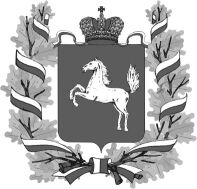 ДЕПАРТАМЕНТОБЩЕГО ОБРАЗОВАНИЯТОМСКОЙ ОБЛАСТИЛенина пр., д. 111, г. Томск, 634069тел/факс (382 2) 512-530E-mail: k48@edu.tomsk.gov.ruИНН/КПП 7021022030/701701001, ОГРН 1037000082778ДЕПАРТАМЕНТОБЩЕГО ОБРАЗОВАНИЯТОМСКОЙ ОБЛАСТИЛенина пр., д. 111, г. Томск, 634069тел/факс (382 2) 512-530E-mail: k48@edu.tomsk.gov.ruИНН/КПП 7021022030/701701001, ОГРН 1037000082778ДЕПАРТАМЕНТОБЩЕГО ОБРАЗОВАНИЯТОМСКОЙ ОБЛАСТИЛенина пр., д. 111, г. Томск, 634069тел/факс (382 2) 512-530E-mail: k48@edu.tomsk.gov.ruИНН/КПП 7021022030/701701001, ОГРН 1037000082778ДЕПАРТАМЕНТОБЩЕГО ОБРАЗОВАНИЯТОМСКОЙ ОБЛАСТИЛенина пр., д. 111, г. Томск, 634069тел/факс (382 2) 512-530E-mail: k48@edu.tomsk.gov.ruИНН/КПП 7021022030/701701001, ОГРН 1037000082778Руководителям муниципальных органов, осуществляющих управление в сфере образования  №  Руководителям муниципальных органов, осуществляющих управление в сфере образованияна №   от  Руководителям муниципальных органов, осуществляющих управление в сфере образованияРуководителям муниципальных органов, осуществляющих управление в сфере образованияО направлении аналитического отчетаО направлении аналитического отчетаО направлении аналитического отчетаО направлении аналитического отчетаРуководителям муниципальных органов, осуществляющих управление в сфере образованияНачальник департаментаИ.Б. Грабцевич№ п/пМуниципальные системы образования Томской областиКоличество ОО, принявших участие 2021 год% участияв 2021годуКоличество ОО, принявших участие 2022 год% участия в 2022 годуКоличество ОО, принявших участие 2023 год% участия в 2023 годуОтдел образования Администрации Александровского района34311400Управление образования Администрации Асиновского района433433217Отдел образования Администрации Бакчарского района338225113Управление образования Администрации Верхнекетского района343229114Управление образования Администрации Зырянского района338338113Управление образования, опеки и попечительства МО «Каргасокский район»424425213Отдел образования Администрации Кожевниковского района64032000Управление образования Администрации Колпашевского района643431213Управление образования Администрации Кривошеинского района330330110Отдел образования администрации МО г. Кедровый1500000Управление образования Администрации Молчановского района33822900Отдел образования Администрации Парабельского района22522500Управление образования Администрации Первомайского района536433214Управление образования ЗАТО Северск528739633Управление образования городского округа Стрежевой450225338Отдел образования Администрации Тегульдетского района34322900Департамент образования администрации Города Томска253720292029Управление образования Администрации Томского района12331131719Управление образования Администрации Чаинского района4440000Отдел образования Администрации Шегарского района538431323Областные государственные общеобразовательные организации, подведомственные ДОО ТО542218433ИТОГОИТОГО10935,58226,75518№ п/пНаименование муниципального образованияСредний % результативности по муниципалитету 2021г (%)Средний % результативности по муниципалитету 2022г (%)Средний % результативности по муниципалитету 2023г (%)Средний % результативности по муниципалитету за 3 годаОтдел образования Администрации Александровского района41,752-47Управление образования Администрации Асиновского района62525055Отдел образования Администрации Бакчарского района62606462Управление образования Администрации Верхнекетского района69625162Управление образования Администрации Зырянского района65,7446461Управление образования, опеки и попечительства МО «Каргасокский район»65526758Отдел образования Администрации Кожевниковского района6158-61Управление образования Администрации Колпашевского района59494760Управление образования Администрации Кривошеинского района49563652Отдел образования администрации МО г. Кедровый50,6 --47Управление образования Администрации Молчановского района6360-51Отдел образования Администрации Парабельского района5859-62Управление образования Администрации Первомайского района48596059Управление образования ЗАТО Северск56747056Управление образования городского округа Стрежевой70787675Отдел образования Администрации Тегульдетского района3361-47Департамент образования администрации Города Томска71717372Управление образования Администрации Томского района44,8605553Управление образования Администрации Чаинского района57,8--58Отдел образования Администрации Шегарского района54,8553749Областные государственные общеобразовательные организации, подведомственные ДОО ТО68595661